海牙會議亞太周圓滿閉幕 嘉賓雲集為香港法治撐場海牙國際私法會議（海牙會議/HCCH）2023年亞太周於9月14日晚圓滿閉幕。中華人民共和國香港特別行政區行政長官李家超、中華人民共和國外交部部長助理華春瑩、外交部駐香港特別行政區特派員公署署理特派員潘雲東、香港特區終審法院首席法官張舉能、香港特區立法會主席梁君彥、香港特區律政司司長林定國、香港大學校長張翔、海牙國際私法會議秘書長貝納斯科尼（Christophe Bernasconi）等貴賓出席亞太周並致辭，為香港法治投下信任票。此次國際法學盛會主題為「司法公正與可持續發展之路：HCCH在互聯互通世界中的影響力」，吸引了來自全球各地的三百余名政府官員、外交人員、專家學者、法律從業者與持份者代表現場參加。線上參與人數超過千人。李家超在致辭中表示，本次亞太周是香港疫情後首次現場舉辦如此大規模的法律專業會議。「一國兩製」下的香港，擁有健全且被國際公認的法律體系，香港的司法公正和法治精神讓香港當之無愧成為國際金融、貿易、航運和法律服務中心，同時香港也是連接國家與世界其他地區的橋梁。香港建成國際法律中心，對大灣區在全球範圍內引領科技創新尤為重要。香港設有亞太區域唯一的HCCH區域辦事處，特區政府非常自豪，並將繼續支持HCCH有關工作。華春瑩在致辭中指出，促進互聯互通是「一帶一路」與HCCH的共同目標，中國也從HCCH的豐碩成果汲取營養，助力推動中國民商事法律發展。亞太區域辦事處是中國與HCCH共贏的有力例證。並提出三點建議：一、因應世界大勢，完善國際規則；二，堅持遵信守諾，提升履約效果；三、加強交流合作，促進包容互鑒。華春瑩高度贊揚「一國兩製」在港實踐取得了舉世公認的成功，香港新憲製融合了普通法與內地成文法的優長，融匯了東方與西方的法律文化傳統，形成了香港獨特法律優勢，成為連接中華法系與世界各大法系，以及各國法治文明的橋梁和紐帶。她期盼香港法律界同仁擦亮香港「法治」金漆招牌，建設好「亞太區國際法律及解決爭議服務中心」，在國際金融、航運、貿易中心之外，為香港增添「法律中心」新桂冠。林定國在致辭中指出，本次亞太周主題與香港法治願景不謀而合。香港與HCCH始終保持密切關系，8項海牙公約現適用於香港，香港自1997年起派專家作為中國代表團成員參會，2020年與HCCH簽訂了借調香港法律專業人員的備忘錄。香港律政司未來將繼續與HCCH緊密合作。張翔感謝HCCH選擇港大舉辦亞太周，表示法治正是香港經濟運行和公共生活的「DNA」，贊揚「一國兩製」成功實踐。香港大學法律學院是香港歷史最悠久、亞洲最好的學院之一，未來將培養更多具有全球視野和專業精神的涉外法律人才。HCCH秘書長貝納斯科尼感謝所有嘉賓參會，並感謝中華人民共和國，特別是香港特區律政司和香港大學法律學院的大力支持。秘書長對亞太區域辦事處的精心籌備表示高度嘉許，盛贊辦事處在中國中央政府與香港特區政府支持下對推廣海牙公約做出重大貢獻。並表示在包括區域辦事處在內的全員共同努力下，截至今年已有超過一千條海牙公約在各締約方生效，真正讓HCCH成為了一個值得信賴、兼容並包的多邊主義對話論壇。此次亞太周在香港特區政府律政司和香港大學法律學院的慷慨支持下，由HCCH主辦，HCCH亞太區域辦事處（ROAP）承辦，會期為9月11日至9月14日。HCCH目前在全球設有兩所區域辦事處，亞太區域辦事處設在香港，現任代表為香港大學法律學院副院長趙雲教授。如欲獲取嘉賓演講全文及更多有用資料，請瀏覽https://www.hcchapweek2023.org/海牙会议亚太周圆满闭幕 嘉宾云集为香港法治撑场海牙国际私法会议（海牙会议/HCCH）2023年亚太周于9月14日晚圆满闭幕。中华人民共和国香港特别行政区行政长官李家超、中华人民共和国外交部部长助理华春莹、外交部驻香港特别行政区特派员公署署理特派员潘云东、香港特区终审法院首席法官张举能、香港特区立法会主席梁君彦、香港特区律政司司长林定国、香港大学校长张翔、海牙国际私法会议秘书长贝纳斯科尼（Christophe Bernasconi）等贵宾出席亚太周并致辞，为香港法治投下信任票。此次国际法学盛会主题为“司法公正与可持续发展之路：HCCH在互联互通世界中的影响力”，吸引了来自全球各地的三百余名政府官员、外交人员、专家学者、法律从业者与持份者代表现场参加。线上参与人数超过千人。李家超在致辞中表示，本次亚太周是香港疫情后首次现场举办如此大规模的法律专业会议。“一国两制”下的香港，拥有健全且被国际公认的法律体系，香港的司法公正和法治精神让香港当之无愧成为国际金融、贸易、航运和法律服务中心，同时香港也是连接国家与世界其他地区的桥梁。香港建成国际法律中心，对大湾区在全球范围内引领科技创新尤为重要。香港设有亚太区域唯一的HCCH区域办事处，特区政府非常自豪，并将继续支持HCCH有关工作。华春莹在致辞中指出，促进互联互通是“一带一路”与HCCH的共同目标，中国也从HCCH的丰硕成果汲取营养，助力推动中国民商事法律发展。亚太区域办事处是中国与HCCH共赢的有力例证。并提出三点建议：一、因应世界大势，完善国际规则；二，坚持遵信守诺，提升履约效果；三、加强交流合作，促进包容互鉴。华春莹高度赞扬“一国两制”在港实践取得了举世公认的成功，香港新宪制融合了普通法与内地成文法的优长，融汇了东方与西方的法律文化传统，形成了香港独特法律优势，成为连接中华法系与世界各大法系，以及各国法治文明的桥梁和纽带。她期盼香港法律界同仁擦亮香港“法治”金漆招牌，建设好“亚太区国际法律及解决争议服务中心”，在国际金融、航运、贸易中心之外，为香港增添“法律中心”新桂冠。林定国在致辞中指出，本次亚太周主题与香港法治愿景不谋而合。香港与HCCH始终保持密切关系，8项海牙公约现适用于香港，香港自1997年起派专家作为中国代表团成员参会，2020年与HCCH签订了借调香港法律专业人员的备忘录。香港律政司未来将继续与HCCH紧密合作。张翔感谢HCCH选择港大举办亚太周，表示法治正是香港经济运行和公共生活的“DNA”，赞扬“一国两制”成功实践。香港大学法律学院是香港历史最悠久、亚洲最好的学院之一，未来将培养更多具有全球视野和专业精神的涉外法律人才。HCCH秘书长贝纳斯科尼感谢所有嘉宾参会，并感谢中华人民共和国，特别是香港特区律政司和香港大学法律学院的大力支持。秘书长对亚太区域办事处的精心筹备表示高度嘉许，盛赞办事处在中国中央政府与香港特区政府支持下对推广海牙公约做出重大贡献。并表示在包括区域办事处在内的全员共同努力下，截至今年已有超过一千条海牙公约在各缔约方生效，真正让HCCH成为了一个值得信赖、兼容并包的多边主义对话论坛。此次亚太周在香港特区政府律政司和香港大学法律学院的慷慨支持下，由海牙国际私法会议主办，海牙国际私法会议亚太区域办事处（ROAP）承办，会期为9月11日至9月14日。HCCH目前在全球设有两所区域办事处，亚太区域办事处设在香港，现任代表为香港大学法律学院副院长赵云教授。如欲获取嘉宾演讲全文及更多有用资料，请浏览https://www.hcchapweek2023.org/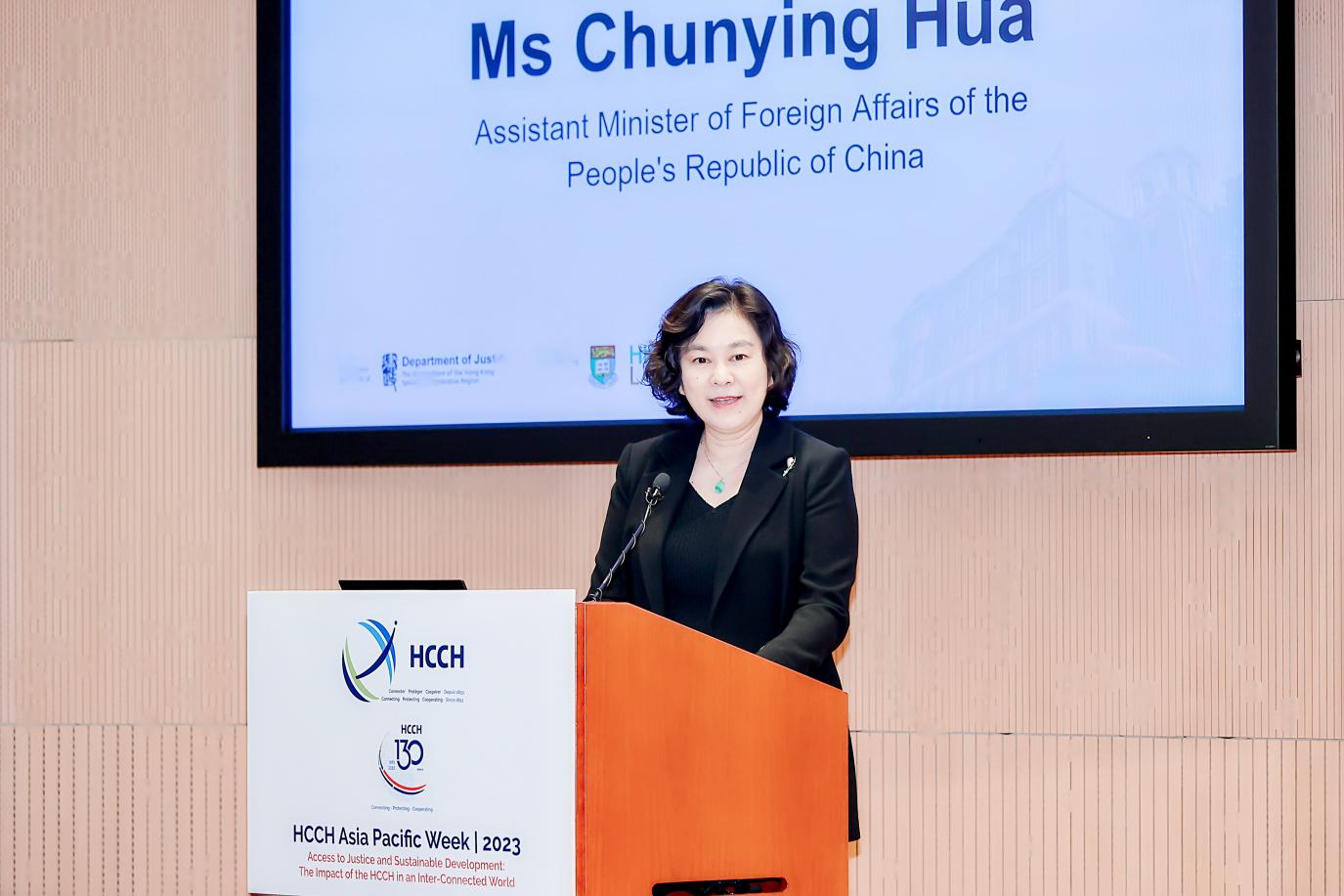 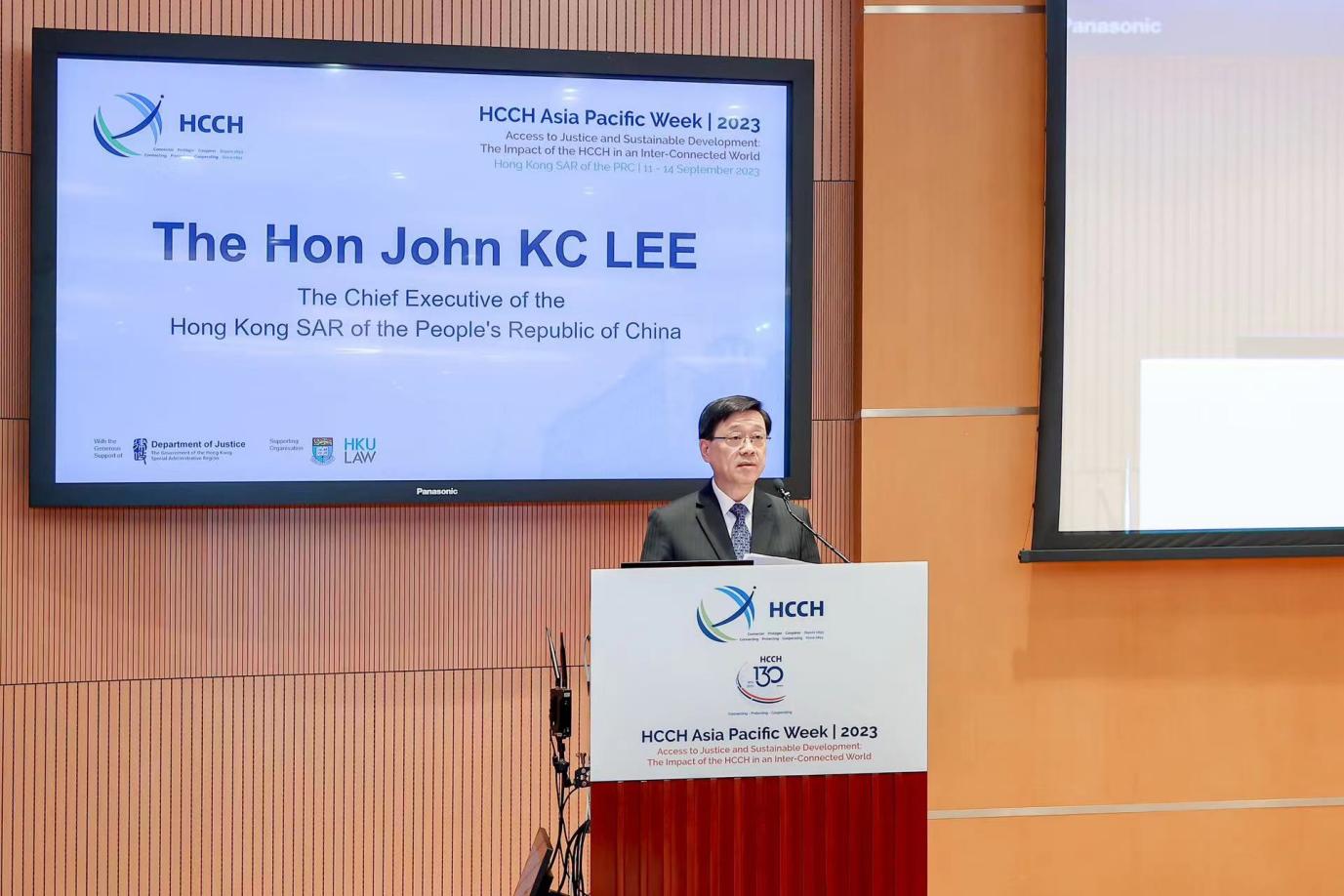 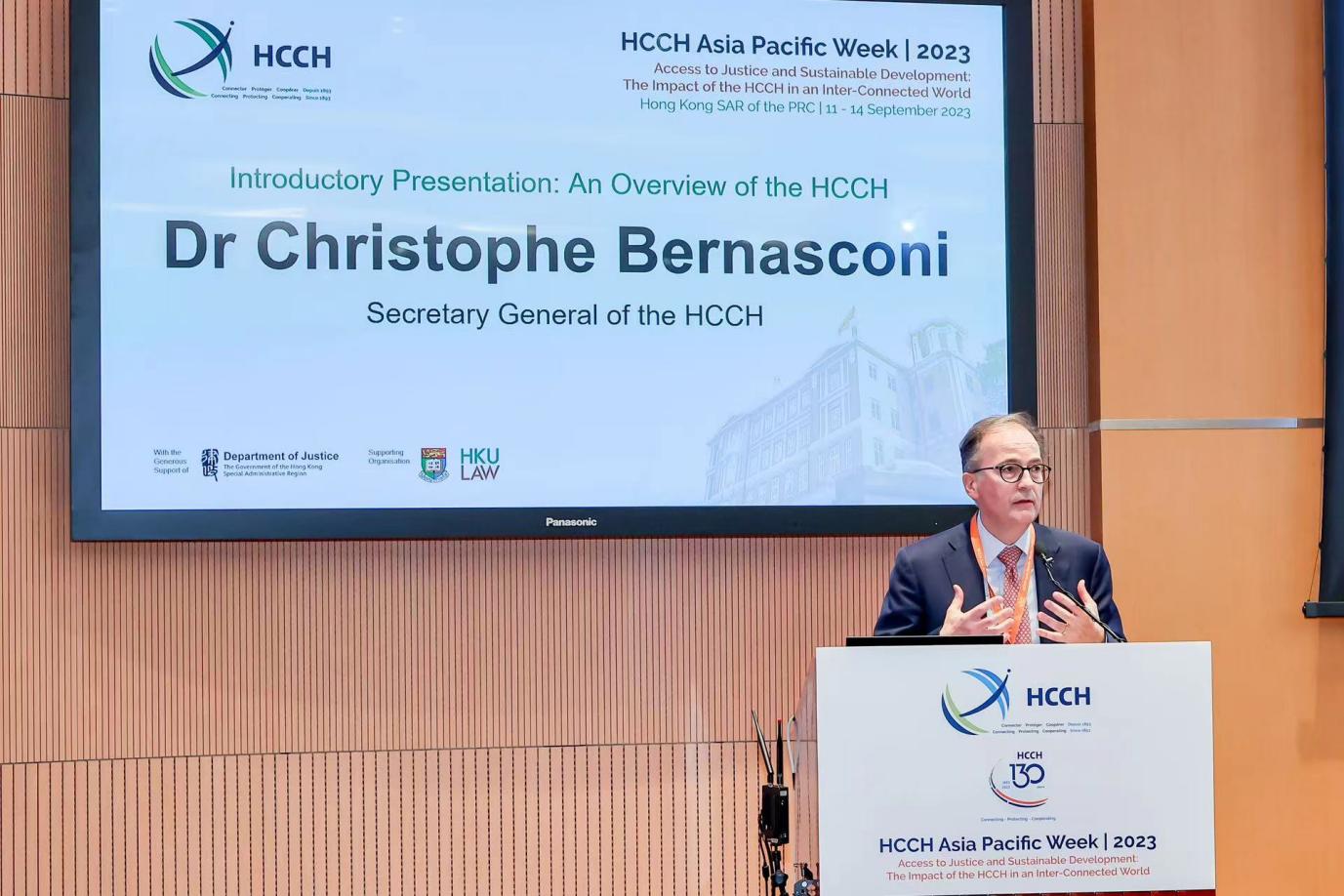 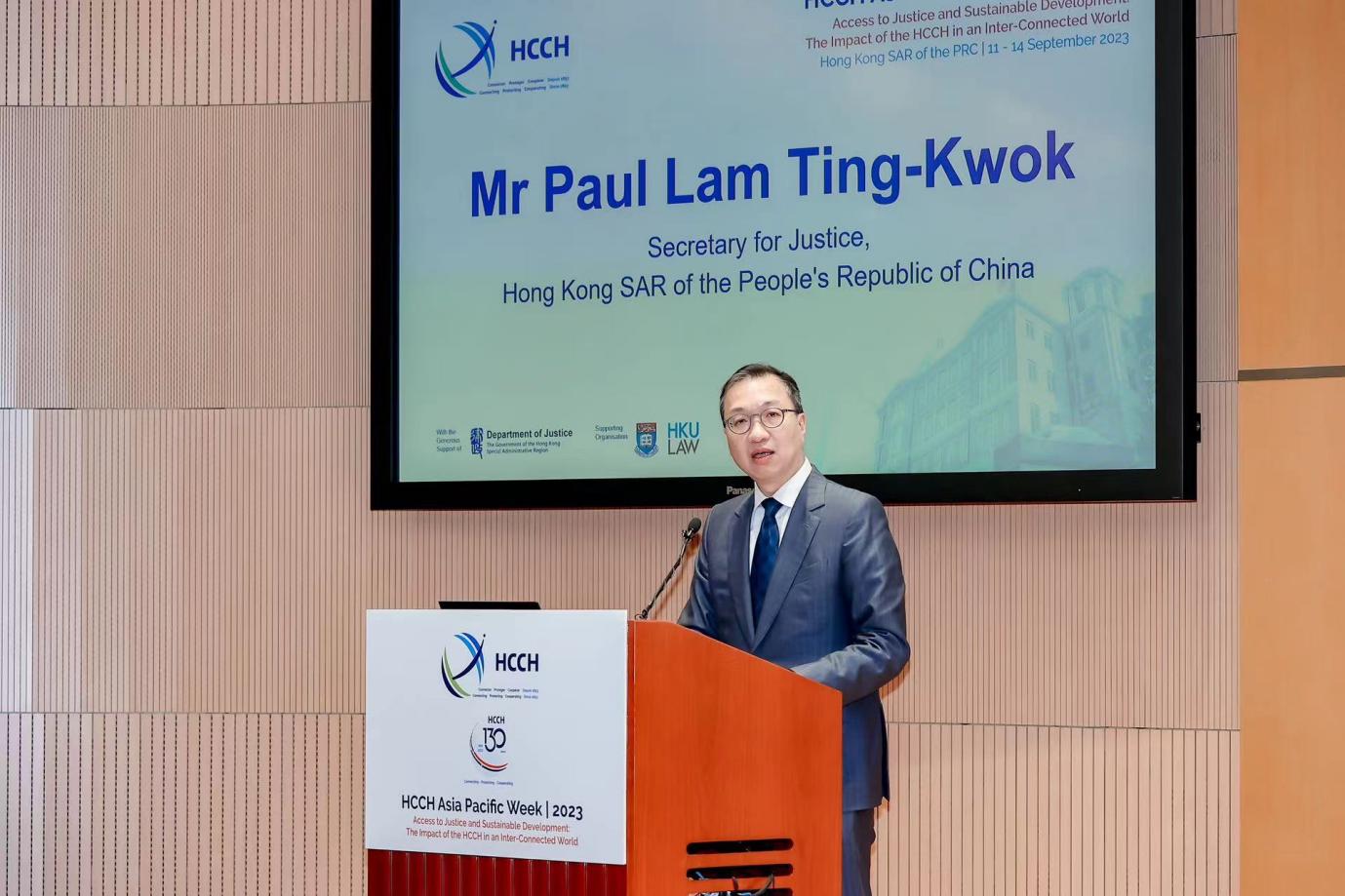 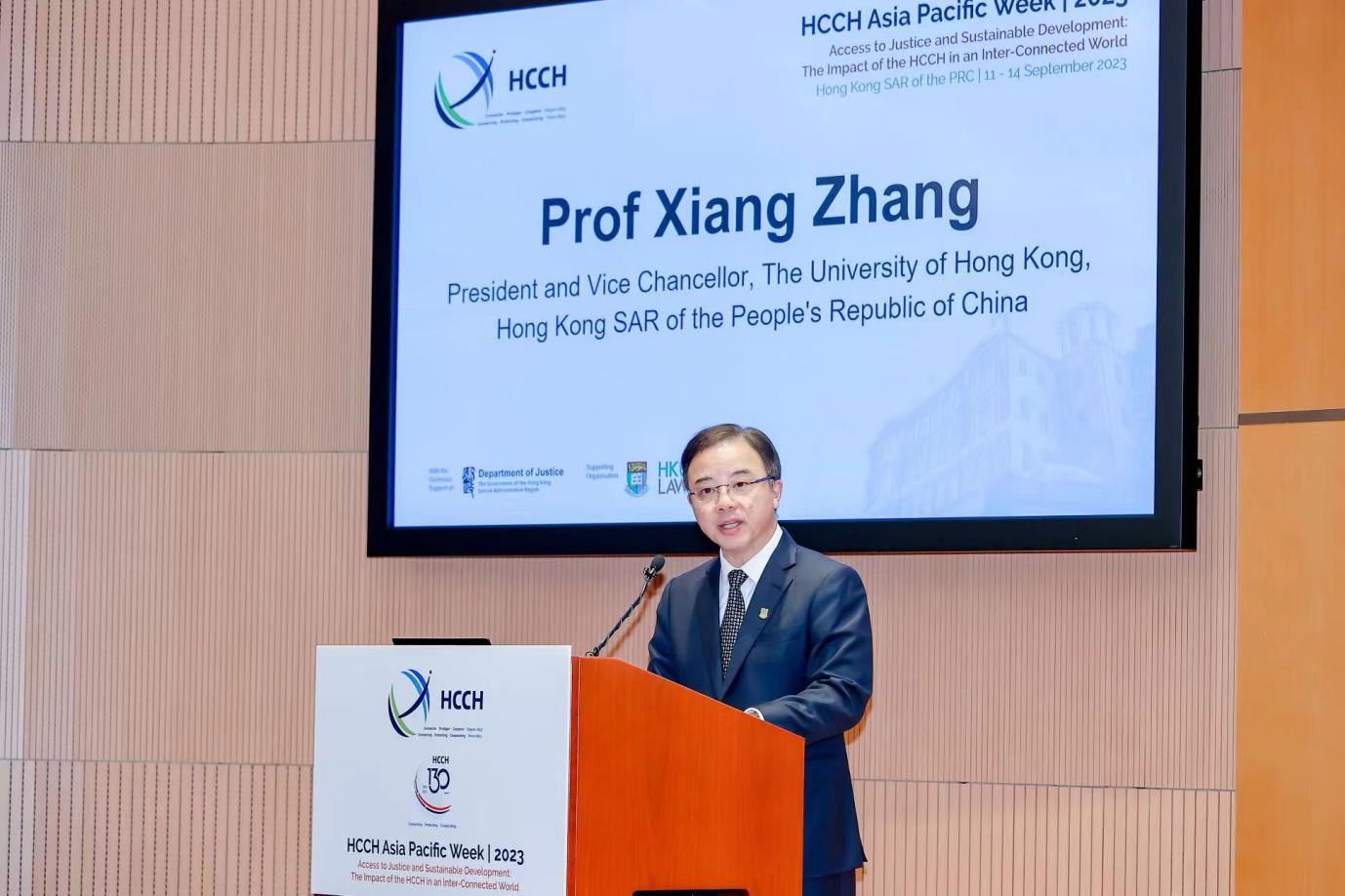 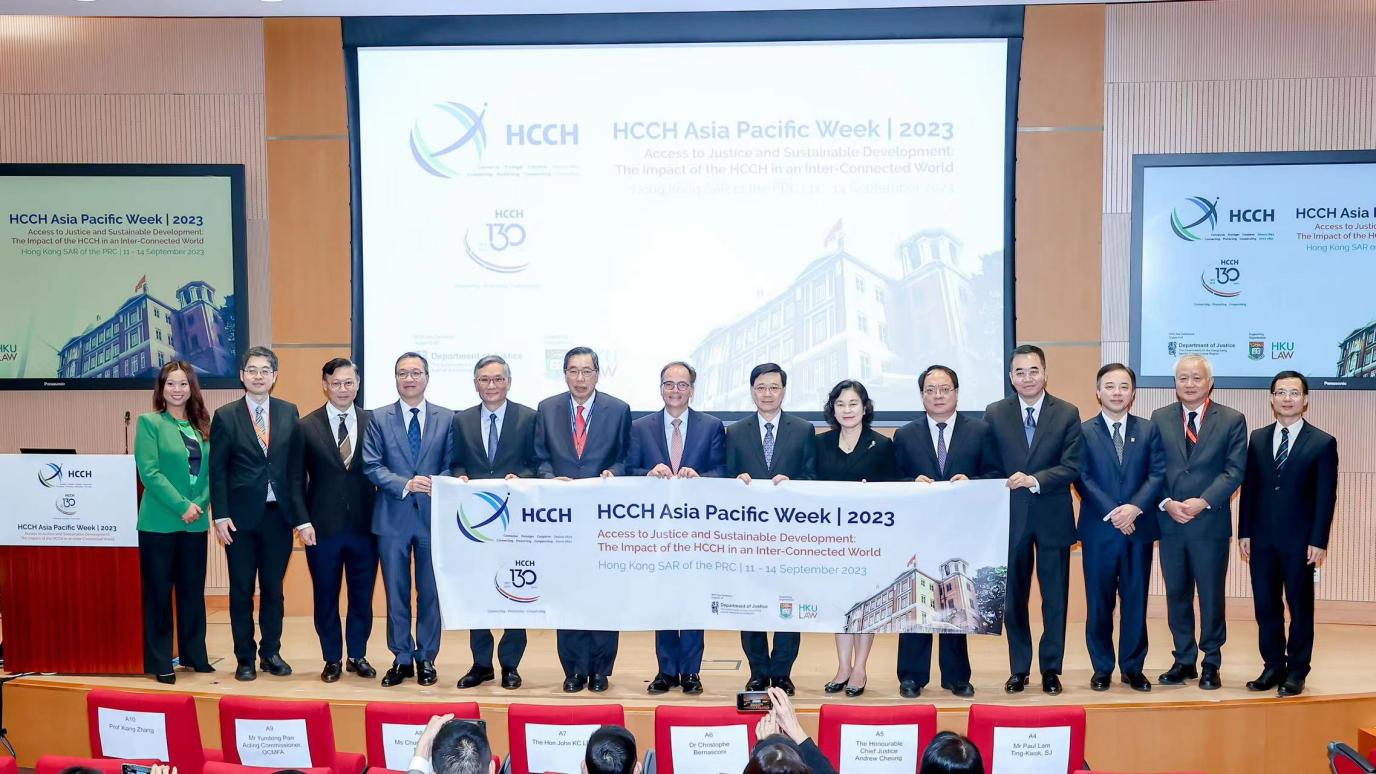 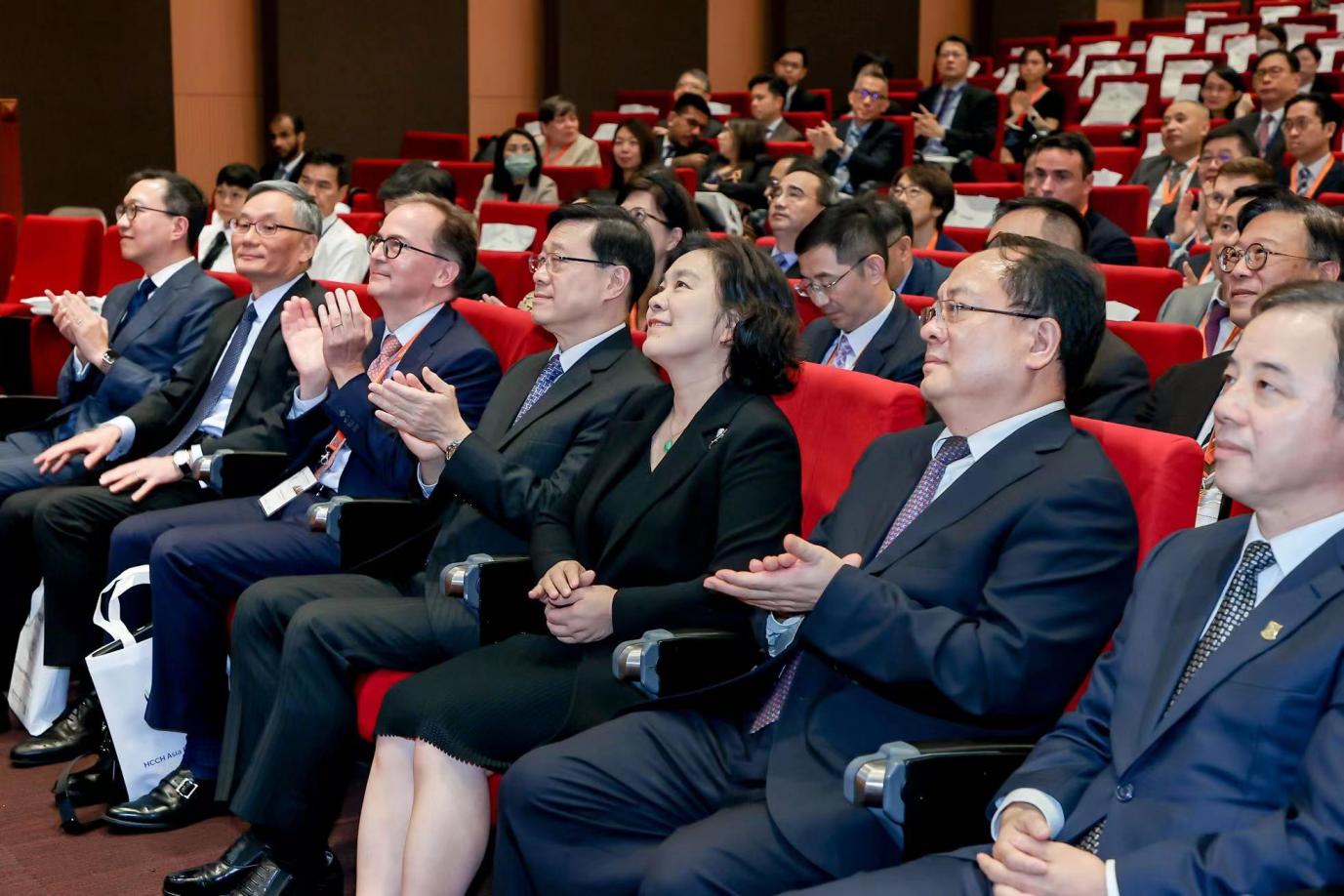 